Publicado en  el 17/06/2015 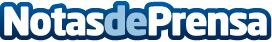 España contra el cambio de normas en equipaje de manoDatos de contacto:Nota de prensa publicada en: https://www.notasdeprensa.es/espana-contra-el-cambio-de-normas-en-equipaje_1 Categorias: Viaje Turismo http://www.notasdeprensa.es